Приложение 1к положению о проведении городской легкоатлетической эстафеты, посвященной празднованию 74-й годовщины  Победы в Великой Отечественной войне 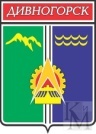 ОТДЕЛ ФИЗИЧЕСКОЙ КУЛЬТУРЫ, СПОРТА И МОЛОДЁЖНОЙ ПОЛИТИКИ АДМИНИСТРАЦИИ г. ДИВНОГОРСКА Именная заявкана участие в городской легкоатлетической эстафете, посвященной празднованию 74-й годовщины  Победы в Великой Отечественной войне от команды ___________________________________Представитель команды:    ____________________         /_______________________ /                                                                (подпись)                                                                         (Ф.И.О.)контактный телефон (______________________) «___» ______________ 20___г.№п./п.Ф.И.О.участникаГод рожденияСпортивная квалификацияПодпись печать врача